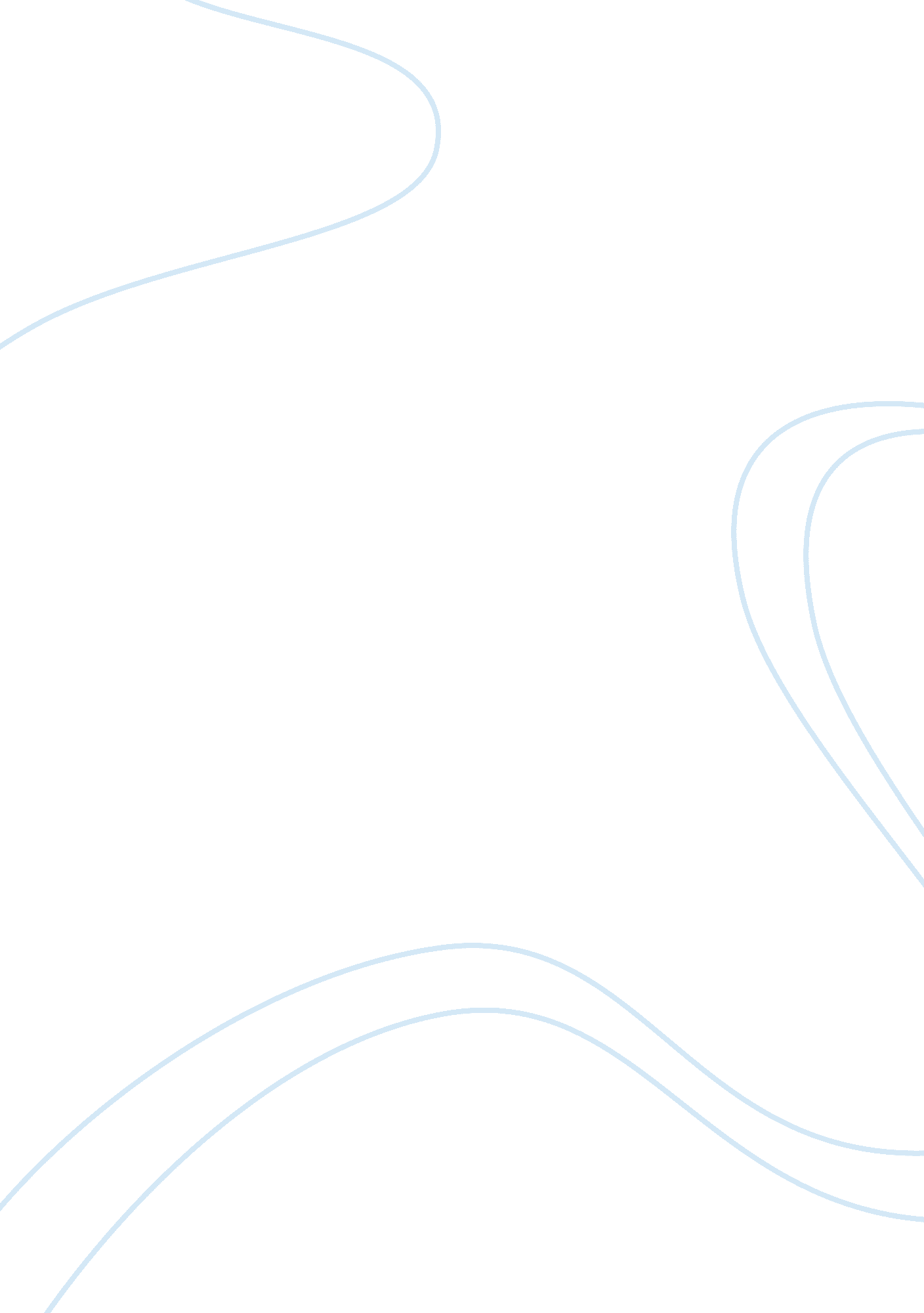 Themes in us and world history essay sampleTechnology, Development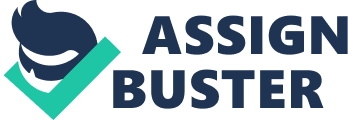 History has a way of presenting so much interesting information about things that happened in the past that have in one way or another impacted present issues and look at how development or changes have occurred in every sector of life. It is no wonder that every little thing that happens in life has to be looked at in terms of its origin or where it all began (Duiker & Spielvogel 2010). The United States of America just like any other country of the world has got a rich history that has been seen to greatly impact present life in all aspects of life. 
In the US, the liberation of blacks began very many years back and there are some personalities who played a huge role. One such personality is civil rights activist Rosa Parks who is considered as the mother of the freedom movement which began at the point where she refused to obey a bus driver. This action liberated the blacks in the USA. 
Another pointer of history that greatly influenced the turn of events is when the first Sputnik satellite was launched into the orbit. This led to the tension between the USA and the USSR. The space race started then and the USA government invested so much on science and technology as well as military development (Duiker & Spielvogel 2010) . This in return led to the Vietnam War and the Korean War. This the wars that bear a huge history whose influence is felt even today. 
When two or more cultures meet, it is always the case that they will interact and learn from each other and accommodate each other. This has always been the case the world over since time immemorial. As seen through the early centuries when Britain was conquering the world through colonization, most nations of the world in one way or another adopted some practices from Britain more so in terms of governance. This is evident even in many governments today. 
Historical systems of power, authority and governance have also been seen to influence how the world governments operate these days. Most countries have evolved from one part state to embracing democracy and subsequently going all the way to decentralization (Duiker & Spielvogel 2010). England, having been the colonizer of many nations has influenced systems of governance significantly therefore making most governments to be what they are today. 
All these events have a very significant role that they played in history. In pairing them up, it is easy to understand how history relates to each other and how each one of them has in one way or another influenced another or even other major themes in history which have influenced the present life and even life in the foreseen future. It is easy to understand how history repeats itself and how it has impacted life in general. Work Cited Duiker, W. J. Spielvogel, J. J. (2010). The Essential of World History. Boston: Cengage Learning. Print 